ST PATRICK’S PARISH, KILMOREParish Priest:        Fr Grant O’NeillParish Secretary: Janette HinchcliffePost:               37 Sutherland St, Kilmore, VIC 3764 Phone:           (03) 5782 1084     Email:             kilmore@cam.org.auWebsite:        www.cam.org.au/Kilmore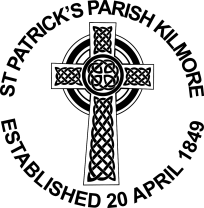 MASS TIMES FOR 14/15 JULY:KILMORE:         Sat: 6.30pm  Sun: 8.00am, 10.30am WALLAN: 	Sun: 9.15amMORNING MASS: will be held in St Patrick’s Church at 9.00am Tues to Sat  while  Assumption College is on holiday. RECONCILIATION is available from 5.30pm Sat.BAPTISMS are held at 12 noon on the first Sun of each month except Jan for children in Catholic families. Before the baptism all parents are required to attend a meeting with the Baptism Group, the Presentation of Candidates. Dates for these meetings are on the Parish website.  Bookings should be made with the Parish Secretary by email, by phone or in the office on Mon, Tues or Fri between 8.30 and 4.00.WEDDINGS should be arranged with Grant at least 3 months before the planned date.  OUR CHURCHESKILMORE – St Patrick’sBROADFORD – Our Lady Help of Christians                         (Cnr. Parade & McKenzie St, Broadford) WALLAN - Our Lady of the Way (37 Bentinck St) WANDONG – St Michael CATHOLIC SCHOOLSST PATRICK’S PRIMARY SCHOOL, KILMORE 
1 Conway Street, Kilmore VIC 3764Phone:         (03) 5782 1579Principal:     Mr Michael BourneEmail:          principal@spkilmore.catholic.edu.au Vice Principal/RE Leader:  Mrs Tracey BrincatEmail:          tbrincat@spkilmore.catholic.edu.auWebsite:  https://www.spkilmore.catholic.edu.au  OUR LADY OF THE WAY, WALLAN EASTc/o 1 Conway Street, Kilmore, VIC 3764Phone:         (03) 5782 1579Principal:     Mr Terry CooneyEmail:        tcooney@ourladywallan.catholic.edu.auWebsite:   http://ourladywallan.catholic.edu.au  ASSUMPTION COLLEGE, KILMORESutherland St, Kilmore, VIC 3764Phone:        (03) 5782 1422Principal:    Ms Kate Fogarty Email:           principal@assumption.vic.edu.au Website:      http://assumption.vic.edu.au  PARISH MINISTRIES7/8 JULY 2018Readings  –  14th Sunday in Ordinary Time READERS: 6.30pm Marita Murray 8.00am   Pat Donovan 9.15am (Wallan)                      10.30am   Brian O’DwyerEUCHARISTIC MINISTERS:  6.30pm Clare Clancy, Kerry Katal, Mary McLaughlin 8.00am Peter Appleton, Arthur Donovan, Vin Scully 9.15am (Wallan):            10.30am  Cathy O’Dwyer, Amy Leahy, A N OtherCHILDREN’S LITURGY:  NO LITURGYHOME MINISTERS:        Leonie Dunlop, Rose Rich COUNTERS:                       Anita & Brian KellyCLEANERS:                     Team 4  FLOWER ROSTER:   Helen Clancy/Aileen O’Dwyer (14 Jul) 14/15 JULY 2018Readings  -   15th Sunday in Ordinary TimeREADERS: 6.30pm  Assumption College 8.00am Kate Archer 9.15am (Wallan)         10.30am Ian PirieEUCHARISTIC MINISTERS: 6.30pm Debbie Buttler, Kate Fogarty, Angela Liddle  8.00am  Bernadette McWilliams, Jeannette Jain, Lance Phillips 9.15am (Wallan)      10.30am   Leonie Dunlop, Christine Dodd, Fetu ThompsonCHILDREN’S LITURGY:  NO LITURGY HOME MINISTERS:        Arthur Donovan, Jo De SousaCOUNTERS:                       Frank BarroCLEANERS:                     Team   5  FLOWER ROSTER:          Sandra Bourne (21 July )THANKSGIVING RECEIPTSParish:  		         $1,123.00 (Incl annual)Direct to bank: 	         $  405.00Presbytery:                 $ 1,330.00 (incl funerals/baptisms)Loose change:            $   592.00SVDP Winter Appeal:  $1,020.00 ($6,964.20 to date)PRAYER REQUESTS: The parish community is asked to PRAY FOR THE SICK Brendan Coustley, Mia Depuit, Kevin & Michael Skehan, Scott Birrell, Christine Children, Joe Annetts, Elias & Sue Kanidiadis, Natalie Ruiz, Juan Lagarde, Jamile Cadavid, Beth Kennedy, Bridget Swan, Heliou &  Helia Munoz, Olivia Jennings, Juan Savolokin, Joshua Boran, Mark and Thomas Redmond, Christine Hogan, Olga Ferraresi, Connie Aldridge, Lazio Camilleri, David Martini, Joseph Murphy, David Martini and all the sick of the parish; THE RECENTLY DECEASED   Margaret McMillan; THE ANNIVERSARIES of Vera Wigney, Mollie McLaughlin, Irene Murray, Rosa Belforte, Amelia Heyfron, Silvio Bonicelli, Peter Liddle  and the anniversaries of all which occur at this time as well as all people who are in need of our prayers.WELCOME If you are just visiting our Parish today, we bid you welcome.  It this is the first time you have been to Mass for a while, welcome back!   GLUTEN FREE HOSTS are available in this Parish.  Please speak to the priest before mass begins.ARE YOU NEW TO THE PARISH or have you moved home WITHIN THE PARISH?  For pastoral purposes please complete a Census form from the porch and return to the Parish office at your earliest convenience.2018 THANKSGIVING ENVELOPES AND RECEIPTSARE READY FOR COLLECTIONBY ALL CONTRIBUTORS TODAY –WEEKLY, MONTHLY, ANNUALCASH, CREDIT CARD OR DIRECT DEBITPLEASE COLLECT YOUR ENVELOPESOR THOSE OF YOUR NEIGHBOURSTO HELP REDUCE POSTAGE COSTS.VOLUNTEERS WANTED to assist with projection of the hymns during mass.  Use of the sound system has been simplified and full training will be provided where needed.  Contact John O’Callaghan after each mass today or on 0417 379 436. PARISH COUNCILCHILD PROTECTION IN ST PATRICK’S PARISHWithin St Patrick’s Parish we are committed to providing a safe environment for all.   Each member of the Parish community shares the collective responsibility to ensure every member feels safe, supported and valued at all times.A HUGE THANK YOU TO ALL OUR VOLUNTEERSWhile at a recent Parish Administrators Meeting the Parish Secretary discovered that many other Parishes are paying for cleaners, gardeners, etc.  We are blessed to have so many volunteers in this Parish and we thank you sincerely. THE NEXT MEETING of the Parish Council will be at 7.30pm on Wed 18 JULY in the Presbytery.THURSDAY PRAYERS AND ROSARYwill next meet after the school holiday.MEMORIAL WALL:  If you wish to add a loved one’s name to the Memorial Wall please contact Janette in the Parish Office.SVDP CONFERENCE will next meet on 9 JUL at 7.00pm. New members are wanted to help assist people in need!  Training is provided.  Please call 0428 546 328 for more information.  Call this number if you need assistance. SVDP APPEAL: Donations of tinned foods for local families in need would be gratefully received.  Please leave donations in the boxes in the church porches.MONTHLY PARISH GATHERINGS:  Please stay after mass, have a cuppa, meet with your fellow parishioners and welcome new members of our community.BROADFORD – the first Sunday of each month after the 9.15 mass … next tea 1 JULY.WALLAN – the third Sunday of each month after the 9.15 mass … next tea  15  JULY. PARISH CENTRE, KILMORE – the last Sunday of every month after 10.30am Mass …next tea  29 JULY.ANNUAL SHORT RETREATS ON PRAYERThe Marist Association at Assumption College would like to invite parishioners to attend a series of short retreats on ‘Prayer in the Catholic tradition’.  The sessions each focus on a different ways of entering into prayer.  The mini-retreats will be held at 7pm in the Fourviere Room (enter Assumption via Gate 4), and will last for about 75 minutes. Each session will include some input, time for quiet reflection and some sharing of ideas.19 July:      Introduction to Prayer26 July:      Scripture as Prayer2 August:    Art as Prayer9 August:    Justice as Prayer16 August:  Music as Prayer 23 August:  Ecology as Prayer30 August:  Mary as PrayerST JOSEPH’S COLLEGE KILMORE Next reunion will be held in Kilmore in April, 2020. If anyone has any contact with any former students (male & female) pass on my details so they can receive updates on the reunion. There are lots of former students I haven’t been able to find some who had brothers at Assumption any ideas of how to find these students would be appreciated. : Mary-Ann Carnaffan née Zeven  0409 148 536 THE CATHOLIC DEVELOPMENT FUND was established for the purpose of raising funds to build schools in the post was population boom.  The CDF is currently experiencing strong demand for loans for valuable building projects in parishes, primary schools and social services across the Archdiocese, with total lending now exceeding $1 billion.At the heart of CDF is the parishioner community who have continually invested knowing that their savings support these important development projects and are securely invested with the full backing of the Archdiocese.A new CDF Community Fund has been established which, at a time where people are more disillusioned than ever with banks, offers a prudent alternative to support key development projects while earning an attractive rate of interest on your investment.For more information see the notices or pick up a leaflet in the porch, alternatively go online to www.cdfcommunityfund.org.au 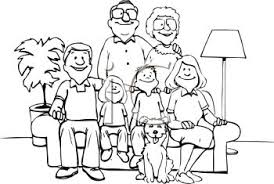 THE WORLD MEETING OF FAMILIESWITH POPE FRANCIS IN DUBLIN (AUG 2018)Our Church is the family of God and it looks at families as the domestic Church to be modelled after the Holy Family of Jesus, Mary and Joseph. Bishop William Crean